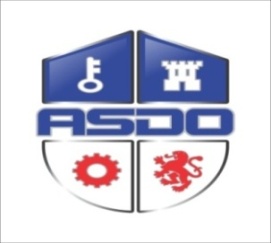 AYUNTAMIENTO SANTO DOMINGO OESTETÉRMINOSDE REFERENCIA YESPECIFICACIONESTÉCNICAS PROCESO DE COMPARACIÓN DEPRECIOSASDO-CCC-CP-2019-0009_CONTRATACIÓNDESERVICIOS PARA PROVEER ALMUERZOSPARA LOSEMPLEADOSDEL AYUNTAMIENTO SANTO DOMINGO OESTESanto Domingo Oeste,2019PROCEDIMIENTODECOMPARACIÓN DEPRECIOSSección I Instrucciones a los Oferentes (IAO)1.1ObjetivosyAlcancedelosTérminosdeReferenciaEl objetivo del presentedocumento esestablecer elconjuntodecláusulasjurídicas,económicas, técnicasyadministrativas, denaturalezareglamentaria,por elquesefijanlosrequisitos,exigencias, facultades,derechos y obligaciones delas personas naturales ojurídicas,nacionaleso extranjeras, que deseen participar en el proceso de selección para elaborar y proveer almuerzos diarios para personal de seguridad y otras áreas de esta Institución,llevadaa cabo por elAYUNTAMIENTO SANTO DOMINGO OESTE (Referencia:ASDO-CCC-CP-2019-0009).Porloqueestedocumentoconstituyelabaseparalapreparacióndelaspropuestasaparticipar. Si el Oferente/Proponente omite suministrar alguna parte de la información requerida en los presentes Términos de Referencia (TDRS) o presenta una información que no se ajuste sustancialmente en todos sus aspectos al mismo, el riesgo estará a su cargo y el resultado podre ser el rechazo de su Propuesta.1.2ProcesodeSelecciónElComitédeComprasyContratacionesdelMinisteriodeIndustria,Comercio yMipymes,envirtud delasfacultadesqueleotorgalaLeyNo.340-06y su modificación mediante LeyNo.449-06, contratará los bienes y servicios objeto del presente proceso mediante el procedimiento de selección Comparación de Precios en Etapas Múltiples.EtapaMúltiple:CuandolaOfertasTécnicasylasOfertas Económicasserecibeny evalúanen etapas separadas:Etapa I: Seiniciacon el proceso deentrega delos“SobresA”,contentivos delas Ofertas Técnicas, acompañadas delasmuestras,si procede,enacto públicoy enpresenciadeNotarioPúblico. ConcluyeconlavaloracióndelasOfertasTécnicasylaResoluciónemitidaporel  Comitéde Compras yContrataciones sobre los resultadosdel ProcesodeHomologación.EtapaII:Seiniciaconlaaperturaylecturaen actopúblicoy enpresenciadeNotarioPúblicodelas OfertasEconómicas“SobreB”, quesemanteníanencustodiay queresultaron habilitados enla primeraetapa delprocedimiento,yconcluyeconlaResolucióndeAdjudicación alos Oferentes/Proponentes.1.4 Preciodela OfertaLos  precioscotizados  porelOferenteen  elFormulario  de  PresentacióndeOferta  Económica deberánenumerarse detalladamenteycotizarseen desglosedecadaítem,conlosrespectivos impuestostransparentados enreferidoFormulario.EldesglosedeloscomponentesdelospreciosserequiereconelúnicopropósitodefacilitaralaEntidadContratantelacomparacióndelas Ofertas.Elpreciocotizadoenel formulariodePresentacióndelaOferta Económica deberáser el preciototal delaoferta, excluyendocualquier descuentoqueseofrezca.1.5 MonedadelaOfertaElprecio enla Ofertadeberáestarexpresado enmonedanacional,(PesosDominicanos,RD$), a excepcióndelosContratosdesuministrosdesdeel exterior,enlosquepodráexpresarseenla monedadel paísde origendelos mismos.1.6 NormativaAplicableEl procesodeComparacióndePrecios,elContratoysu posteriorejecución seregiránporla ConstitucióndelaRepúblicaDominicana,   LeyNo.340-06sobreComprasyContratacionesde Bienes, Servicios,Obras yConcesiones,defecha dieciocho(18)de agostodel2006,  su modificatoriacontenidaenlaLeyNo.449-06defechaseis(06)dediciembredel2006;   ysu Reglamento deAplicaciónemitidomediante elDecretoNo.543-12,de fechaSeis (06) deseptiembre del2012,porlasnormasquesedictenenelmarcodelamisma,asícomoporlospresentes Términos deReferenciaypor el Contratoaintervenir.Todoslos documentosqueintegranelContrato seránconsideradoscomo recíprocamente explicativos.Paralaaplicacióndelanorma,suinterpretaciónoresolucióndeconflictosocontroversias,se seguiráel siguienteordende prelación:1)  LaConstitucióndelaRepúblicaDominicana;2)  La LeyNo. 340-06, sobreCompras y Contrataciones de Bienes, Servicios, Obras yConcesiones,defecha18deagostodel2006ysumodificatoriacontenidaenlaLeyNo.449-06de fechaseis (06) de diciembredel 2006;3)  El Reglamentode Aplicación dela LeyNo. 340-06, emitidomedianteel DecretoNo. 543-12, defechaSeis (06) deseptiembre del2012;4)  DecretoNo. 164-13 para fomentar la producción  nacional y el fortalecimiento competitivo de las MIPYMES de fecha diez(10) de junio del 2013.5)   ResoluciónNo.33-16,defechaveintiséis(26)deabrildel2016sobrefraccionamiento, actividadcomercial delregistro de proveedoresy rubroemitida porlaDirecciónde ContratacionesPúblicas.6)  Resolución154-16,defechaveinticinco(25) demayo del 2016sobrelasconsultas enlínea emitidapor el MinisteriodeHacienda.7)  Las políticasemitidas por elÓrganoRector.8)  El Términos deReferencia Específicas;9)  La Ofertay lasmuestrasquesehubierenacompañado;10)LaAdjudicación;11)El Contrato;12)La OrdendeCompra.1.7 Órgano ResponsabledelProcesoElÓrganoresponsabledelprocesodeComparacióndePrecioseselComitédeCompras y Contrataciones,conformeestablecenlasdisposiciones legalesdelaLeyNo.340-06,suReglamento deAplicación,asícomola Ley No.449-06quemodificaparcialmentelaLey No.340-06.1.8 Órgano de ContrataciónEl órgano administrativocompetenteparalacontratacióndelosbienesyserviciosaser adquiridos mediante el presente proceso de Comparación de Precios es EL MINISTERIO DE INDUSTRIA, COMERCIO Y MIPYMES, en la persona de la Máxima Autoridad Ejecutiva de la institución.Son atribucionesdela Entidad Contratante, sincarácterlimitativo,las siguientes:a)  Definir laUnidadAdministrativa quetendrálaresponsabilidadtécnicadela gestión. b)  Nombrar alosPeritos.c)  Determinarfuncionesyresponsabilidadespor unidad partícipey porfuncionariovinculadoal proceso.d)   Cancelar,declarardesiertaonula,totaloparcialmentelaLicitación,porlascausasque considerepertinentes. Enconsecuencia,podráefectuarotrasLicitacionesenlostérminosyCondicionesquedetermine.1.9  Exención deResponsabilidadesElComitédeComprasy Contratacionesnoestaráobligadoadeclararhabilitadoy/oAdjudicatario a ningúnOferente/ProponentequehayapresentadosusCredencialesy/uOfertas, silasmismasno demuestran quecumplen conlos requisitos establecidos enlospresenteTérminos deReferencia Específicas.1.10Delos Oferentes/ ProponentesHábilese InhábilesToda persona natural o jurídica, nacional  o extranjera que haya adquirido los Términos de Referencia,tendránderechoaparticipar enlapresenteComparacióndePrecios, siempreycuando reúnalascondiciones exigidasy noseencuentre afectada porel régimen de prohibiciones establecidoenlaLey340-06.1.11Demostración deCapacidadparaContratarLos Oferentes/Proponentesdebendemostrarque:1)   Poseenlascalificacionesprofesionalesytécnicasqueasegurensucompetencia,los recursosfinancieros,el equipoydemásmediosfísicos,lafiabilidad,laexperiencia yel personal necesarioparaejecutar el contrato.2)  No están embargados, en estado de quiebra o en proceso de liquidación; sus negocios nohansidopuestos bajoadministraciónjudicial,ysus actividadescomercialesno han sidosuspendidasni sehainiciadoprocedimientojudicial ensucontrapor cualquiera de losmotivos precedentes;3)  Hancumplidoconsusobligacionestributariasy deseguridadsocial;4)  Hancumplidoconlasdemáscondicionesdeparticipación,establecidasdeantemano enlosavisosyel presente Términos deReferencia;5)   Seencuentranlegalmentedomiciliadosyestablecidos enelpaís,cuandosetratede licitacionespúblicasnacionales;6)  Quelosfines sociales seancompatiblesconel objetocontractual;1.12RepresentanteLegalTodoslosdocumentosquepresenteelOferente/ProponentedentrodelapresenteComparacióndePreciosdeberán estar firmados por él,osuRepresentanteLegal, debidamente facultado alefecto.1.13SubsanacionesAlosfinesdelapresenteComparacióndePreciosseconsideraqueuna Ofertaseajusta sustancialmentealosTérminos deReferenciacuandoconcuerdacontodos lostérminos y especificaciones de dichos documentos,sin desviaciones,reservas, omisiones o errores significativos.Laausencia derequisitos relativos alascredenciales delos oferentes es siempre subsanable.LadeterminacióndelaEntidadContratantedeque unaOfertaseajustasustancialmentealos documentos delaComparaciónde Preciosse basaráenelcontenido delapropiaOferta,sin que tengaquerecurrira pruebas externas.Siemprequesetratede erroresu omisionesdenaturalezasubsanable entendiendo por éstos, generalmente,aquellascuestiones que noafectenel principiodequelasOfertas debenajustarse sustancialmentealosTérminosdeReferencia,laEntidadContratantepodrásolicitarque,enun plazobreve,el Oferente/Proponentesuministrelainformación faltante.Cuando procedala posibilidad desubsanarerrores u omisiones seinterpretará entodosloscasos bajoelentendidodequelaEntidadContratantetengalaposibilidaddecontarcon lamayorcantidad deofertasvalidasposiblesydeevitar que,porcuestionesformalesintrascendentes,seveaprivada deoptarpor ofertas serias yconvenientes desde elpunto devistadel precioylacalidad.Nose podráconsiderar erroru omisiónsubsanable,cualquiercorrecciónquealterelasustanciade unaofertapara queselamejore.LaEntidadContratanterechazarátodaOfertaquenoseajustesustancialmente alosTérminosde Referencia.Nose admitiráncorrecciones posteriores quepermitan quecualquier Oferta, que inicialmentenose ajustabaa dichos Términos,posteriormenteseajuste al mismo.1.14RectificacionesAritméticasPara fines desubsanaciones,los erroresaritméticos seráncorregidos delasiguientemanera:a)   Siexistiereunadiscrepanciaentreunacantidadparcialylacantidadtotalobtenida multiplicandolascantidadesparciales, prevalecerálacantidad parcialy eltotal será corregido.b)  Siladiscrepanciaresultadeunerrordesumaoresta,seprocederádeigualmanera;estoes, prevaleciendolas cantidadesparcialesycorrigiendolos totales.c)  Siexistiereunadiscrepanciaentrepalabrasycifras,prevaleceráelmontoexpresado enpalabras.Si el Oferentenoaceptalacorreccióndeloserrores, suOfertaserá rechazada.1.15GarantíasLosimportescorrespondientesalasgarantíasdeberánhacerseenlamismamonedautilizadapara la presentaciónde la Oferta. Cualquier garantíapresentada en  una moneda diferente a la presentadaenlaOfertaserá descalificadasinmás trámite.Los Oferentes/Proponentesdeberánpresentar lassiguientesgarantías:1.23.1GarantíadelaSeriedaddelaOfertaCorrespondiente alunoporciento(1%) del montototaldelaOferta.PÁRRAFOI.LaGarantíadeSeriedaddelaOfertaserádecumplimientoobligatorioy vendrá incluidadentrodelaOfertaEconómica. LaomisiónenlapresentacióndelaOferta delaGarantíade Seriedad deOfertaocuandolamisma fuera insuficiente,conllevarála desestimación delaOfertasin mástrámite.1.23.2GarantíadeFielCumplimiento deContratoLosAdjudicatarioscuyosContratosexcedanelequivalenteenPesosDominicanosde  DiezMil DólaresdelosEstadosUnidosdeNorteamérica con00/100(US$10.000,00), están obligados a constituir unaGarantíaBancariaoPólizas deFianzasdecompañías aseguradoras dereconocida solvenciaenlaRepública Dominicana,conlascondicionesdeserincondicionales,irrevocablesy renovables,enelplazode  Cinco(5)díashábiles,contadosapartirdela Notificacióndela Adjudicación, por elimportedelCUATROPORCIENTO(4%)delmontototaldelContrato a intervenir,adisposicióndelaEntidadContratante,cualquiera quehayasidoel procedimientoyla formadeAdjudicacióndel Contrato.EnelcasodequeeladjudicatarioseaunaMicro,Pequeñay MedianaEmpresa(MIPYME)elimportedela garantíaserádeunUNOPOR CIENTO(1%).La Garantía deFiel CumplimientodeContratodebeser emitidapor una entidad bancaria dereconocida solvenciaenlaRepúblicaDominicana.1.16ConsultasLosinteresadospodránsolicitaralaEntidadContratanteaclaracionesacerca delosTérminosde Referencia,hastalafecha quecoincidacon elCINCUENTAPORCIENTO(50%) del plazoparala presentacióndelasOfertas.  LasconsultaslasformularánlosOferentespor escrito,sus representanteslegales,o quien éstosidentifiquen para elefecto. LaUnidadOperativadeCompras y Contrataciones,dentro del plazoprevisto,seencargarádeobtenerlasrespuestasconformeala naturaleza delamisma.Las Consultas seremitiránal Comité deCompras yContrataciones,dirigidasa:COMITÉDECOMPRAS YCONTRATACIONES AYUNTAMIENTO SANTO DOMINGO OESTEReferencia:       ASDO-CCC-CP-2019-0009Dirección:         Los coquitos Manzana 19,Casi esq. 27 de febreroDpto.Compras y Contrataciones,SantoDomingo,D.N. Fax:                  Teléfonos:         829-956-2038 y 39Correo Electrónico: dptodecompra_232@hotmail.com1.17CircularesElComitédeComprasyContratacionespodráemitir Circularesdeoficioparadarrespuestaalas Consultas planteadasporlosOferentes/Proponentes conrelaciónalcontenidodelosTérminos de Referencia,formularios,otrasCircularesoanexos.LasCircularesseharándeconocimientode todoslosOferentes/Proponentes.Dichascircularesdeberánseremitidassoloconlaspreguntasylasrespuestas,sinidentificarquienconsultó,enunplazonomásalládelafechaquesignifique el SETENTAYCINCOPOR CIENTO(75%)del plazoprevistoparalapresentacióndelasOfertasy deberánsernotificadasatodoslosOferentesquehayanadquiridolosTérminos deReferencia y publicadas en elportal institucional yenel administradopor el ÓrganoRector.SecciónIIDatos de la Comparación de Precios (DCP)2.1ObjetodelaComparación de PreciosConstituyeel objetodelapresenteconvocatoriaelaboraryproveeralmuerzos diarios paraelpersonalde seguridad y otras áreas de esta institución deacuerdoconlascondicionesfijadasen los presenteTérminos deReferencia.2.2Procedimiento deSelecciónComparacióndePreciosde etapaÚnica.2.3FuentedeRecursosEL AYUNTAMIENTO SANTO DOMINGO OESTE, deconformidadconel artículo 32del Reglamento No.  543-12 deaplicación de  la  Ley  No.  340-06 sobre  Comprasy  Contrataciones PúblicasdeBienes, ServiciosyObras, hatomadolas medidasprevisorasnecesariasalosfines de garantizarlaapropiación defondoscorrespondiente, dentro delPresupuestodelaño2018, comprometiéndoseahacerlareservacorrespondientedentrodel Presupuesto del año2019, que sustentaráelpago detodoslosbienesyserviciosadjudicadosyadquiridos mediantelapresente Comparación dePrecios. Laspartidasdefondosparaliquidarlasentregasprogramadasserán debidamenteespecializadasparatalesfines,aefectodequelascondicionescontractualesno sufran ningún tipodevariacióndurante el tiempodeejecucióndel mismo.2.4Condicionesde PagoLospagosseránrealizadosmediantetransferenciasafavordelolosadjudicatarios,porelmonto totaldelasracionesdespachadasyrecibidasconformes,comprobándoseconlosconduceslarecepciónsatisfactoria delos mismos.El períodopromediodelospagosseráentre45y60díascontadosapartirdelarecepciónconforme delasfacturas.ElProveedor noestará exentodeningúnpagodeimpuestosyportantoserá el únicoresponsable por el pagodelosgravámenes sobre lassumas percibidas bajoel mismo.2.5CronogramadelaComparación de Precios2.6DisponibilidadyAdquisición deTérminosdeReferenciaElPliegodeCondiciones estarádisponibleparaquienlosolicite, siempreycuando se tratende Oferentes inscritos enelRegistrode ProveedoresdelEstadoconcapacidadpara atenderelrequerimientode quesetrata,en la página Web de la instituciónwww.asdo.gob.doy enelPortal Transaccional administrado porelÓrgano Rector,ademáspodrádirigirsealDepartamentodeCompras, Palacio Municipal  del Ayuntamiento Santo Domingo Oeste del, Los coquitos manzana 19, casi esq. Prolongación 27 de febrero., de lunes aviernesenelhorario de 8:00a.m.a3:00p.m.ElOferentequeadquieraelPliegodeCondicionesEspecíficasa travésdelosportales,deberáenviaruncorreoelectrónicoadptodecompra_232@hotmail.com,alosfinesdequeel Ayuntamiento Santo Domingo Oeste tomeconocimientode suinterésenparticipar.2.7Conocimiento yAceptación delosTérminosdeReferenciaElsólo hecho de unOferente/Proponente participarenlaComparación de Preciosimplicapleno conocimiento,aceptacióny sometimientoporél,porsusmiembros,ejecutivosy suRepresentante Legal,alosprocedimientos,condiciones, estipulacionesy normativas,sin excepción alguna, establecidosenlospresentesTérminos deReferencia,loscualestienencarácter jurídicamente obligatorioyvinculante.2.8Descripción del Suministro Elaboracióny distribución de570 almuerzosmensuales  para  un total de 6840 Almuerzos al año.2.9Duración delSuministroLaConvocatoriaaComparación dePreciossehacesobrelabase de unsuministropara unperíodo deun (1)año,contadosa partir dela suscripcióndel contrato.2.10ProgramadeSuministroLospedidosselibrarán en ellugardesignado porel AYUNTAMIENTO SANTO DOMINGO OESTE2.11Presentación dePropuestasTécnicasyEconómicas“Sobre A”y“SobreB”Las Ofertas se presentaránenunSobre cerradoyrotuladoconlas siguientesinscripciones:NOMBRE DEL OFERENTE(Sellosocial)Firma delRepresentanteLegalCOMITÉDECOMPRAS YCONTRATACIONES AYUNTAMIENTO SANTO DOMINGO OESTEReferencia:       ASDO-CCC-CP-2019-0009Dirección:         Los coquitos Manzana 19,Casi esq. 27 de febreroDpto.Compras y Contrataciones,SantoDomingo,D.N. Fax:Teléfonos:         829-956-2038 y 39Correo Electrónico: dptodecompra_232@hotmail.comEsteSobrecontendráensuinteriorel“SobreA”PropuestaTécnicayel“SobreB”PropuestaEconómica.Ningunaofertapresentada entérmino podráserdesestimadaenelacto deapertura.Las quefueren observadasduranteelactodeaperturase agregaranparasuanálisisporpartedelosperitos designados.2.12Lugar, FechayHoraLa presentaciónde Propuestas“SobreA” y “Sobre B”se efectuará enacto público, ante representantesdelComitédeComprasyContrataciones yelNotario Público actuante,las ofertasseránrecibidasenelDepartamento Jurídico del Ayuntmiento,segundo piso, Palacio Municipal,ubicadaen  Los coquitos, manzana 19 casi esq. Prolongación 27 de febrero. ,enla fechayhora indicadaenelCronogramade PrecioNacionalysólopodrápostergarseporcausasdeFuerzaMayoroCasoFortuitodefinidos enelpresentePliego deCondiciones Específicas.ElASDOnorecibirá sobresqueno estuviesen debidamente cerrados eidentificados según lo dispuesto anteriormente.No serecibirán propuestas pasada la hora dela recepción.2.13 Forma parala Presentaciónde los  DocumentosContenidos enel“SobreA”.Losdocumentos contenidos enel“Sobre A”deberánserpresentadosenoriginal debidamente marcado como “ORIGINAL” enla primera página delejemplar, junto con una(2)fotocopiassimpledelosmismos,debidamentemarcada,ensuprimerapágina, como “COPIAS”.El “Sobrea”deberá contener ensucubiertalasiguienteidentificación:NOMBRE DEL OFERENTE/PROPONENTE(Sello Social)Firma del RepresentanteLegalCOMITÉDECOMPRASYCONTRATACIONES AYUNTMIENTO SANTO DOMINGO OESTEPRESENTACIÓN:   OFERTA TECNICA REFERENCIA:       ASDO-CCC-CP-2019-00092.14Documentación aPresentarA.  DocumentaciónLegal:1.  Formulario dePresentacióndeOferta(SNCC.F.034)2.  Formulario deInformaciónsobre elOferente(SNCC.F.042)3.  Registroactualizadode Proveedoresdel Estado (RPE)emitido porlaDirecciónGeneral deContratacionesPúblicas.4.  DeclaraciónJurada(en original) dondesemanifieste que no se encuentraafectado por las prohibiciones establecidas en el Artículo 14 delaLey 340-06,deNo LitigioJudicial Pendienteydenoestarenprocesodequiebra,confirmalegalizadaporunNotarioPúblico.5.  Poder derepresentacióndebidamentenotariado,sisetrata deunapersonafísicaque estásiendorepresentada.Sise trata desociedades,elPoderdebe estarotorgado por elórganosocietarioqueestablezcanlosEstatutosSociales oporquienseencuentre habilitadolegalmenteparaello,si aplica.6.  En el caso de  Sociedades: copia de documentación registrada en la Cámara de ComercioyProducciónquecorresponda,debidamentecertificada  delossiguientes documentos:  Estatutos  Sociales,   última Acta de  Asamblea General que designa Consejo o Gerentes vigentes con Nomina de Presencia, Nómina de Accionistasvigentes,RegistroMercantilvigente.7.  Certificaciónactualizada,emitidaporlaDirecciónGeneraldeImpuestosInternos(DGII)de estar aldíaenel pago delas obligaciones fiscales.8.  Certificacióndepagoactualizada,emitidaporlaTesoreríadeSeguridadSocial,de estar al díaenel pagodelas obligaciones fiscales.9. Certificacióndecuentabancariaregistradaen elSIGEF. (Esto encasodeser adjudicatario)10.Encasodetratarsedeunamicro,pequeña omedianaempresa,debepresentaruna certificacióndelMinisteriodeIndustria,ComercioyMipymesquelaavaledentrodeestaclasificación.B.  DocumentaciónFinanciera:1.  Estados Financierosdel últimoejerciciocontableconcluido.2.  IR-2ó IR-1,segúnapliqueysus anexosdelúltimoperíodofiscal.C.   DocumentaciónTécnica:1.  Oferta Técnicadondese detallenlos bienesy serviciosasuministrar(conformealas especificacionestécnicas suministradas).2.  Formulariode Entrega de Muestra(SNCC.F.056),(Estenodeberá ser presentadoen la documentación depositadapero deberá ser entregadoal momento dela presentación demuestrasenlavisitaqueserealicepara lainspección,segúnseindicamásadelante).3.  CurrículodelPersonalProfesionalquetrabaráenelciclodeproducciónydespacho(SNCC.D.045)/(SNCC.D.048).Paralos consorcios:Enadiciónalos requisitosanteriormente expuestos,losconsorciosdeberánpresentar:1.  OriginaldelActoNotarial porelcualseformalizaelconsorcio,incluyendosu objeto,las obligacionesdelaspartes,suduracióny lacapacidaddeejerciciodecadamiembro del consorcio,asícomosusgenerales.2. Poder especial dedesignacióndelrepresentanteogerenteúnicodelConsorcio autorizadopor todas las empresas participantesenel consorcio.3.   ActadeAsambleaGeneraldecadasociodelConsorcioqueapruebeyautoricela conformacióndel Consorcio, asícomola designacióndel representanteanteel Consorcio.2.15Presentación delaDocumentación Contenidaenel“Sobre B”A) Formulario de Presentación deOferta Económica (SNCC.F.33),presentado enUn (1) originaldebidamentemarcadocomo“ORIGINAL”enlaprimerapáginadelaOferta,junto conTres(3)fotocopiassimplesdelamisma,debidamentemarcadas,ensuprimerapágina,como“COPIA”.EloriginalylascopiasdeberánestarfirmadosentodaslaspáginasporelRepresentanteLegal,debidamente foliadas ydeberánllevar el sellosocial delacompañía.GarantíadelaSeriedaddelaOferta. CorrespondienteaPólizadeFianza.Lavigencia de lagarantíadeberáserigual alplazodevalidezdelaofertaestablecidoenelnumeral3.8del presenteTérminosdeReferencia.El “SobreB”deberá contener ensucubiertalasiguienteidentificación:NOMBRE DEL OFERENTE/PROPONENTE(Sello Social)Firma del RepresentanteLegalCOMITÉDECOMPRASYCONTRATACIONES AYUNTMIENTO SANTO DOMINGO OESTEPRESENTACIÓN:   OFERTA ECONÓMICA REFERENCIA:       ASDO-CCC-CP-2019-0009LasOfertasdeberánserpresentadasúnicasyexclusivamenteenelformulariodesignadoalefecto,(SNCC.F.033), siendoinválidatodaofertabajo otrapresentación.LaOfertaEconómica  deberápresentarse enPesosDominicanos(RD$).  Lospreciosdeberán expresarse endosdecimales(XX.XX)quetendrán queincluirtodaslastasas(divisas),impuestos y gastosquecorrespondan,transparentadoseimplícitossegúncorresponda.El Oferente/Proponentequecoticeencualquier moneda distinta alPesoDominicano(RD$), se auto-descalificapara seradjudicatario.Lospreciosnodeberánpresentaralteracionesnicorreccionesy deberánserdadosenlaunidaddemedidaestablecidaenelFormulario deOfertaEconómica.SecciónIIIAperturayValidacióndeOfertas3.1Procedimiento deAperturade SobresLaapertura de SobresAy B,serealizaráen actopúblicoen presenciadelComitédeCompras y Contratacionesy delNotarioPúblicoactuante,en lafecha,lugar y horaestablecidos enel CronogramadeComparaciónde Precios.3.3Validacióny Verificación de DocumentosLos Peritos procederánalavalidaciónyverificación delos documentos contenidos en elreferido “SobreA”. Antecualquier dudasobrelainformaciónpresentada, podráncomprobar,porlosmedios queconsiderenadecuados,laveracidaddelainformaciónrecibida.Enloscasos enquese presenten desviaciones,reservas, omisiones o errores de naturalezaotipo subsanables,losPeritos Especialistasprocederándeconformidadconlosprocedimientos establecidosenlosTérminos deReferencia.3.4CriteriosdeEvaluaciónLas Propuestas  deberán contener la  documentación necesaria,  suficiente y fehaciente para demostrarlossiguientes aspectosqueseránverificados bajolamodalidad“CUMPLE/NO CUMPLE”:Elegibilidad: Que  el  Proponente  está legalmente autorizado para realizar sus actividades comercialesenelpaísyhaaportadotodaladocumentaciónrequeridademaneracorrecta,porlo que  es demostrable  que ésta cumple cabalmente con los requerimientos  exigidos para la contratación que se trata. De igualmanera, el  oferente deberá  demostrar  poseer capacidad financieraparacumplirconlaprestacióndelservicioconpuntualidaddemaneraconsecutiva e ininterrumpida,porlo que deberáproveer pruebasdetener estabilidadeconómicasuficientepara asumirlas obligacionesquepongaacargolaadjudicacióndel presente proceso.Experiencia: Que elProponente poseaexperienciamínimode un(1) añoeneltipodeservicio a contratar,conevidencia  fidedignaquebrindatalesservicios  demanera  regulary  consecutiva, constituyendosu actividadcomercialprincipal.Demaneraparticularse evaluará quela experiencia poseareferenciadesatisfacción.Los peritos evaluadores harán undescensoalasinstalaciones delasplantas físicas de producción delos oferentes, dentro del periodoindicado en elcronograma,enhorariolaboral, sinnecesidad de previacita,afin deconstatar quelasmismasson afinesala presentacióndesu ofertay al objetode esteprocesoycomprobarsucapacidad, estadodesus equipos,vehículosdetransporte,yla idoneidad del procesodealmacenamiento, producción,empaquey distribución delosalimentos. Conformea ello,evaluaránlossiguientesaspectos:Capacidad Técnica:1)  Quelasinstalaciones físicascumplenconlas condicionesrequeridas para la elaboraciónde losalimentos, debiendo demostrar queposeecocina industrialequipada adecuadamente parasatisfacerla demandavigenteque poseaylarequeridaenel presenteproceso, así comoquelasinstalaciones cumplenenlosaspectos dehigieneycontroldeproducción de este tipode actividad.2)  Queposee capacidadde transportedelos alimentospreparados,demaneraadecuada.3)   Queposeepersonalcapacitadoyacreditadoacordealosrequerimientosdelservicioa contratar.Aestosfineslos peritos podránrealizarentrevistas al personalque hayasido incluidoenlaofertayacualquierotropersonal quese encuentreenellugar, almomentode realizar la inspección.4)  Que el almacenamiento, clasificación, procesodesuproducción,empaqueytraslado de los alimentos,cumplencontodasy cadaunadelascaracterísticas,  estándares y normasde calidad dados por las entidades queregulan este tipode actividad.5)  Queposeelacapacidad de produccióndelascantidadesrequeridasparasersuministradas entiempooportunoconformealrequerimiento. Enesesentido,se ponderarásucapacidad técnicaenrelaciónalos compromisos vigentes queposeepara despachoaotrosclientes.Paraestecriterioseponderarála correspondencia dela documentación presentaday los resultadosdelainspección físicaalasinstalacionesylasentrevistas al personalrealizadas por losperitos.Encuantoal aspectodelahigienesetomaráencuentatantoel protocolode almacenaje,manejode alimentos, producciónyempaquedelosalimentos,asícomolahigiene delasdependenciasfísicasymanejodedesechossólidos.3.8Plazo deMantenimiento de OfertaLosOferentes/Proponentes deberánmantenerlasOfertasporel términodeNoventa(90)días hábiles contadosapartirdela fechadel actodeapertura.LaEntidadContratante, excepcionalmentepodrá solicitaralos Oferentes/Proponentes unaprórroga, antesdelvencimientodel períododevalidezdesusOfertas,conindicacióndelplazo.Los Oferentes/Proponentes podránrechazar dichasolicitud,considerándose por tanto que hanretirado susOfertas,porlocualla EntidadContratanteprocederáa efectuarla devoluciónde laGarantía de SeriedaddeOfertayaconstituida.Aquellosquelaconsientan nopodránmodificarsusOfertasy deberánampliar el plazodela GarantíadeSeriedaddeOfertaoportunamenteconstituida.3.9EvaluaciónOfertaEconómicaElComitédeComprasyContratacionesevaluaráycompararáúnicamentelasOfertasquese ajustan sustancialmente al presente Términos de Referencia y que hayan sido evaluadastécnicamentecomoCONFORME,bajoelcriteriodelamejorcalidadofertadaalmejorprecio.Sera fundamental lacalidaddelaofertadelos alimentos.4.1CriteriosdeAdjudicaciónSecciónIV AdjudicaciónElComitédeComprasy Contratacionesevaluarálas Ofertas dandocumplimientoalos principios de transparencia, objetividad, economía,celeridadydemás,queregulanlaactividadcontractual, y comunicaráporescritoalOferente/Proponentequeresultefavorecido.Alefecto,setendránen cuentalos factores económicos ytécnicosmás favorables.LaAdjudicaciónserádecididaafavor delOferente/Proponentecuya propuestacumplaconlos requisitos exigidosysea calificadacomolamásconveniente paralosinteresesinstitucionales, teniendoencuentalacalidad,elprecioy lasdemáscondicionesqueseestablecen.SisepresentaseunasolaOferta,ella deberáserconsideradayse procederáa laAdjudicación,si habiendocumplidoconlo exigidoenlos Términos deReferencia,seleconsidera convenientealos interesesdela Institución.4.2Inicio del SuministroUnavezformalizado el correspondienteContratode Suministro entrela EntidadContratantey el Proveedorqueresulte adjudicatario, éste últimoiniciaráelSuministrodelos Bienesque serequieran medianteelcorrespondientepedido,sustentadoen elCronograma deEntregadeCantidades Adjudicadas,conformeel esquemaindicado en elnumeral2.8,queforma parteconstitutiva, obligatoriayvinculantedelos presentesTérminos deReferencia.4.2.1Modificación delCronogramadeEntregaLaEntidadContratante,comoórganodeejecucióndelContratosereservaelderechodemodificar demanera unilateral elCronogramadeEntregade losBienes Adjudicados,conformeentienda oportunoalos intereses delainstitución.SielProveedor nosuplelosBienesenelplazorequerido,seentenderáqueelmismorenunciaasu AdjudicaciónyseprocederáadeclararcomoAdjudicatarioalquehubieseobtenidoelsegundo (2do.)lugaryasísucesivamente,enelordende Adjudicaciónydeconformidad conelReportede LugaresOcupados. De presentarse estasituación, laEntidad Contratanteprocederá a ejecutarla GarantíaBancariadeFiel CumplimientodelContrato,comojustaindemnizaciónporlos daños ocasionados.5.1RequisitosdeEntregaSecciónV ObligacionesLos alimentosdeberánllegar alasedeenóptimas condiciones conformesunaturaleza,tantoen cuantoasutemperatura, sabory presentación,en elhorario establecidoy acordadodurantetodoel períododevigenciadel contratodesuministro.Todoslosbienes adjudicados debenser entregadosconformealas especificacionessolicitadas,en lasfechasyhorariosfijados,demanerapuntual, así comoenellugar de entregaconvenidoconel AYUNTAMIENTO,siempreconpreviacoordinacióncon elresponsable derecibirlos alimentos.5.2Obligacionesdel ProveedorEl Proveedor estáobligado areponerBienes deterioradosoen estadodeinadecuadapresentación, segúnsunaturaleza,durantesutransporteoencualquier otromomento, porcualquiercausa queno seaimputablealaEntidadContratante.SiseestimasequeloscitadosBienesnosonaptosparalafinalidadparalacual seadquieren,se rechazaránlosmismosysedejaránacuentadelProveedor,quedandola EntidadContratante exentadelaobligaciónde pagoydecualquier otraobligación.ElProveedoreselúnicoresponsableanteEntidadContratantedecumplirconel Suministrodelos renglonesquelesseanadjudicados,enlascondicionesestablecidasenlospresentesTérminos de Referencia.ElProveedor responderádetodoslos dañosyperjuicioscausadosalaEntidad Contratantey/oentidades destinatariasy/ofrenteatercerosderivados del procesocontractual,en particularencasodeintoxicaciones poralimentosendescomposiciónomalestado decocción o conservaciónotoxicidad.6.1FormulariosTipoSecciónVI FormulariosElOferente/ProponentedeberápresentarsusOfertasdeconformidadcon losFormularios determinadosenelpresenteTérminosdeReferenciaEspecíficas,loscualesseanexancomoparte integraldelmismo.6.2Anexos1.  ModelodeContratodeSuministro deBienes(SNCC.C.023)2.  Formulario deOfertaEconómica(SNCC.F.033)3.  PresentacióndeOferta(SNCC.F.034)4.  GarantíabancariadeFiel CumplimientodeContrato(SNCC.D.038)5.  Formulario deInformaciónsobre elOferente(SNCC.F.042)6.  Currículo delPersonal Profesionalpropuesto(SNCC.D.045)7.  Experienciaprofesional delPersonal Principal(SNCC.D.048)8.  ExperienciacomoContratista(SNCC.D.049)9.  Formulario deEntregadeMuestra(SNCC.F.056)10.Modelo de Declaración Jurada de No Prohibición a Participar, De No Litigio JudicialPendienteyDeNo Quiebra.ACTIVIDADESPERÍODO DE EJECUCIÓNPublicación llamado a participar en la  Comparación de PrecioPeríodo para realizar consultas por parte de los interesadosPlazo para emitir respuesta por parte del Comité de Compras y Contrataciones, mediante circulares o enmiendasRecepción  de Propuestas: “Sobre A” y “Sobre B” y apertura  de “Sobre A” Propuestas Técnicas y Apertura y lectura de Propuestas   Económicas “Sobre B”Verificación, Validación y Evaluación contenido de las Propuestas Técnicas “Sobre A”.Notificación de errores u omisiones de naturaleza subsanables.Periodo de subsanación de ofertas y evaluación oferta económicaNotificación Resultados del Proceso de Subsanación y Oferentes Habilitados.”AdjudicaciónNotificación y Publicación  de AdjudicaciónPlazo para la constitución de la Garantía Bancaria de Fiel Cumplimiento de ContratoSuscripción del ContratoPublicación de los Contratos en el portal  institución y en el portal administrado por el Órgano Rector.Inmediatamente después de suscritos las partes